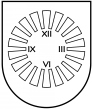 LATVIJAS  REPUBLIKA PRIEKUĻU NOVADA PAŠVALDĪBAReģistrācijas Nr. 90000057511, Cēsu prospekts 5, Priekuļi, Priekuļu pagasts, Priekuļu novads, LV-4126 www.priekuli.lv, tālr. 64107871, e-pasts: dome@priekulunovads.lvLēmumsPriekuļu novada Priekuļu pagastā2020.gada 27.februārī								     Nr.112									                (protokols Nr.4, 43.p.)Par adrešu piešķiršanu būvēm nekustamajā īpašumā ,,Sīkuļi”, Mārsnēnu pagastā, Priekuļu novadā	Priekuļu novada dome izskata Valsts zemes dienesta 2019.gada 23.decembrī elektroniski iesūtītu rakstu par adresēm būvēm ar kadastra apzīmējumu 4264 005 0117 002, ar kadastra apzīmējumu 4264 005 0117 0030 un ar kadastra apzīmējumu 4264 005 0117 004, uz zemes vienības ar kadastra apzīmējumu 4264 005 0117, kas ietilpst nekustamā īpašuma ,,Sīkuļi”, Mārsnēnu pagasts, Priekuļu novads sastāvā.	Izvērtējot dome rīcībā esošo informāciju, konstatēts: Nekustamais īpašums „Sīkuļi”, Mārsnēnu pagastā, Priekuļu novadā, kadastra numuru 4264 005 0044), sastāv no septiņām zemes vienībām ar kadastra apzīmējumu 4264 005 0044, kadastra apzīmējumu 4264 005 0045, kadastra apzīmējumu 4264 005 0046, kadastra apzīmējumu 4264 005 0047, kadastra apzīmējumu 4264 005 0048, kadastra apzīmējumu 4264 005 0049, kadastra apzīmējumu 4264 005 0117 un septiņām būvēm;Arta Salmiņa īpašuma tiesības uz nekustamo īpašumu „Sīkuļi”, Mārsnēnu pagastā, Priekuļu novadā, nostiprinātas Mārsnēnu pagasta zemesgrāmatas nodalījumā Nr.89;Būvēm ar kadastra apzīmējumu 4264 005 0117 002, kadastra apzīmējumu 4264 005 0117 0030 un kadastra apzīmējumu 4264 005 0117 004 Adrešu reģistrā ir piesaistīta adrese ,,Sīkuļi 1”, Mārsnēnu pagastā, Priekuļu novadā.Ņemot vērā iepriekš minēto un pamatojoties uz likumu „Par pašvaldībām” un Ministru kabineta 2015.gada 8.decembra noteikumu Nr.698 „Adresācijas noteikumi”, 9.punktu, un Priekuļu novada domes Tautsaimniecības komitejas 2020.gada 20.februāra lēmumu (protokols Nr.2), atklāti balsojot: PAR –14 (Elīna Stapulone, Aivars Tīdemanis, Sarmīte Orehova, Elīna Krieviņa, Aivars Kalnietis, Juris Sukaruks,  Arnis Melbārdis, Jānis Ročāns, Jānis Mičulis,  Baiba Karlsberga, Mārīte Raudziņa, Normunds Kažoks, Māris Baltiņš, Ināra Roce), PRET –nav, ATTURAS –nav,  Priekuļu novada dome nolemj:Būvēm ar kadastra apzīmējumu 4264 005 0117 002, kadastra apzīmējumu 4264 005 0117 0030 un kadastra apzīmējumu 4264 005 0117 004, uz zemes vienības ar kadastra apzīmējumu 4264 005 0117, piešķirt adresi ,,Sīkuļi”, Mārsnēnu pagasts, Priekuļu novads, LV-4129;Adrešu reģistrā dzēst būvēm ar kadastra apzīmējumu 4264 005 0117 002, kadastra apzīmējumu 4264 005 0117 0030 un kadastra apzīmējumu 4264 005 0117 004 iepriekš piešķirto adresi ,,Sīkuļi 1”, Mārsnēnu pagasts, Priekuļu novads;Atbildīgais  par lēmuma izpildi Teritorijas plānotājs Juris Pētersons.Kontrole par lēmuma izpildi Attīstības nodaļas vadītāja Vineta Lapsele.Šo lēmumu var pārsūdzēt viena mēneša laikā no tā spēkā stāšanās dienas Administratīvās rajona tiesas attiecīgajā tiesu namā pēc pieteicēja adreses (fiziska persona- pēc deklarētās dzīvesvietas vai nekustamā īpašuma atrašanās vietas, juridiska persona- pēc juridiskās adreses vietas). Saskaņā ar Administratīvā procesa 70.panta pirmo un otro daļu, lēmums stājas spēkā ar brīdi, kad tas paziņots adresātam, sūtot pa pastu – septītajā dienā pēc tā nodošanas pastā.Domes priekšsēdētāja		(paraksts)					Elīna Stapulone